ΣΧΟΛΗ ΕΠΙΣΤΗΜΩΝ ΥΓΕΙΑΣ ΤΜΗΜΑ ΙΑΤΡΙΚΗΣ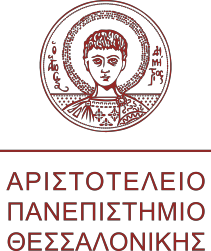 Πρόγραμμα  Μεταπτυχιακών Σπουδών«ΣΥΓΧΡΟΝΗ ΕΦΑΡΜΟΣΜΕΝΗ ΜΙΚΡΟΒΟΛΟΓΙΑ»ΔιευθύντριαΑν. Καθηγήτρια Μελανία ΚαχριμανίδουΑΙΤΗΣΗΠαρακαλώ να δεχθείτε την αίτηση παράτασης για την εκπόνηση της διπλωματικήςεργασίας μου στο Πρόγραμμα Μεταπτυχιακών Σπουδών (Π.Μ.Σ.) «ΣΥΓΧΡΟΝΗ ΕΦΑΡΜΟΣΜΕΝΗ ΜΙΚΡΟΒΙΟΛΟΓΙΑ».Συμπληρώστε με πεζοκεφαλαία π.χ. ΓεώργιοΟ/Η Αιτών/ούσα(Υπογραφή)Θεσσαλονίκη,____/___/20Ονοματεπώνυμο:email:Τίτλος διπλωματικήςΥπογραφή επιβλέποντα Διπλωματικής (ενήμερος για την παράταση)3-μελής επιτροπήΔιάρκεια Παράτασης Αιτιολόγηση Παράτασης